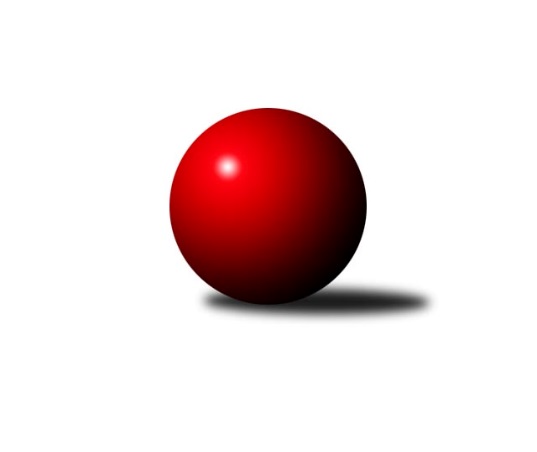 Č.6Ročník 2016/2017	23.10.2016Nejlepšího výkonu v tomto kole: 2603 dosáhlo družstvo: Kuželky Horní BenešovKrajský přebor MS 2016/2017Výsledky 6. kolaSouhrnný přehled výsledků:TJ Nový Jičín ˝A˝	- TJ VOKD Poruba ˝B˝	7:1	2457:2367	8.0:4.0	22.10.TJ Sokol Sedlnice ˝B˝	- TJ Sokol Bohumín ˝B˝	2:6	2419:2474	4.0:8.0	22.10.TJ Unie Hlubina˝B˝	- TJ Opava ˝C˝	6:2	2553:2522	7.5:4.5	22.10.TJ VOKD Poruba ˝A˝	- KK Minerva Opava ˝B˝	7:1	2455:2213	11.0:1.0	22.10.TJ Sokol Bohumín˝C˝	- KK Hranice ˝A˝	2:6	2390:2427	4.5:7.5	22.10.Kuželky Horní Benešov	- TJ Spartak Bílovec ˝A˝	6:2	2603:2524	7.0:5.0	23.10.Tabulka družstev:	1.	KK Hranice ˝A˝	6	5	0	1	34.0 : 14.0 	41.5 : 30.5 	 2462	10	2.	TJ Sokol Bohumín ˝B˝	6	5	0	1	31.5 : 16.5 	42.5 : 29.5 	 2472	10	3.	Kuželky Horní Benešov	6	4	0	2	31.0 : 17.0 	44.5 : 27.5 	 2405	8	4.	TJ VOKD Poruba ˝A˝	6	4	0	2	27.0 : 21.0 	42.0 : 30.0 	 2411	8	5.	KK Minerva Opava ˝B˝	6	3	0	3	27.0 : 21.0 	38.0 : 34.0 	 2419	6	6.	TJ Unie Hlubina˝B˝	6	3	0	3	24.0 : 24.0 	34.0 : 38.0 	 2424	6	7.	TJ Spartak Bílovec ˝A˝	6	3	0	3	23.5 : 24.5 	37.0 : 35.0 	 2487	6	8.	TJ Sokol Bohumín˝C˝	6	3	0	3	21.0 : 27.0 	36.0 : 36.0 	 2430	6	9.	TJ Nový Jičín ˝A˝	6	2	0	4	22.0 : 26.0 	33.5 : 38.5 	 2366	4	10.	TJ Sokol Sedlnice ˝B˝	6	2	0	4	20.0 : 28.0 	32.5 : 39.5 	 2433	4	11.	TJ Opava ˝C˝	6	2	0	4	19.0 : 29.0 	31.0 : 41.0 	 2470	4	12.	TJ VOKD Poruba ˝B˝	6	0	0	6	8.0 : 40.0 	19.5 : 52.5 	 2343	0Podrobné výsledky kola:	 TJ Nový Jičín ˝A˝	2457	7:1	2367	TJ VOKD Poruba ˝B˝	Jana Hrňová	 	 194 	 199 		393 	 0:2 	 413 	 	198 	 215		Jaroslav Hrabuška	Radek Chovanec	 	 192 	 205 		397 	 2:0 	 340 	 	178 	 162		Vojtěch Turlej	Libor Jurečka	 	 192 	 219 		411 	 1:1 	 406 	 	198 	 208		Marek Číž	Jiří Madecký	 	 234 	 202 		436 	 2:0 	 404 	 	211 	 193		Helena Hýžová	Jan Pospěch	 	 204 	 212 		416 	 1:1 	 414 	 	222 	 192		Zdeněk Mžik	Radek Škarka	 	 202 	 202 		404 	 2:0 	 390 	 	200 	 190		Lukáš Trojekrozhodčí: Nejlepší výkon utkání: 436 - Jiří Madecký	 TJ Sokol Sedlnice ˝B˝	2419	2:6	2474	TJ Sokol Bohumín ˝B˝	Michaela Tobolová	 	 185 	 223 		408 	 1:1 	 377 	 	199 	 178		René Světlík	Renáta Janyšková	 	 198 	 215 		413 	 1:1 	 398 	 	176 	 222		Jaromír Piska	Klára Tobolová	 	 176 	 189 		365 	 0:2 	 403 	 	187 	 216		Martina Honlová	Barbora Janyšková	 	 223 	 204 		427 	 1:1 	 434 	 	205 	 229		Dalibor Hamrozy	Rostislav Kletenský	 	 210 	 204 		414 	 1:1 	 420 	 	206 	 214		Lada Péli	Ladislav Petr	 	 192 	 200 		392 	 0:2 	 442 	 	231 	 211		Roman Honlrozhodčí: Nejlepší výkon utkání: 442 - Roman Honl	 TJ Unie Hlubina˝B˝	2553	6:2	2522	TJ Opava ˝C˝	Josef Kyjovský	 	 204 	 221 		425 	 2:0 	 413 	 	201 	 212		Jana Tvrdoňová	Radim Konečný	 	 223 	 212 		435 	 2:0 	 408 	 	200 	 208		Rudolf Tvrdoň	Josef Hájek	 	 201 	 231 		432 	 1.5:0.5 	 397 	 	201 	 196		Václav Boháčík	Pavel Krompolc	 	 195 	 231 		426 	 1:1 	 455 	 	226 	 229		Dana Lamichová	Pavel Marek	 	 202 	 236 		438 	 1:1 	 433 	 	212 	 221		Tomáš Valíček	Roman Grüner	 	 209 	 188 		397 	 0:2 	 416 	 	213 	 203		Karel Škrobánekrozhodčí: Nejlepší výkon utkání: 455 - Dana Lamichová	 TJ VOKD Poruba ˝A˝	2455	7:1	2213	KK Minerva Opava ˝B˝	Jan Míka	 	 199 	 217 		416 	 2:0 	 385 	 	180 	 205		Tomáš Král	Richard Šimek	 	 206 	 196 		402 	 2:0 	 364 	 	194 	 170		Renáta Smijová	Michal Bezruč	 	 203 	 181 		384 	 2:0 	 334 	 	156 	 178		Karel Vágner	Jiří Kratoš	 	 195 	 210 		405 	 1:1 	 425 	 	222 	 203		Jan Strnadel	Pavel Hrabec	 	 217 	 207 		424 	 2:0 	 338 	 	166 	 172		Petr Frank	Martin Skopal	 	 205 	 219 		424 	 2:0 	 367 	 	179 	 188		Zdeněk Štohanzlrozhodčí: Nejlepší výkon utkání: 425 - Jan Strnadel	 TJ Sokol Bohumín˝C˝	2390	2:6	2427	KK Hranice ˝A˝	Stanislav Sliwka	 	 217 	 202 		419 	 1:1 	 413 	 	204 	 209		Jiří Terrich	Alfréd Hermann	 	 191 	 228 		419 	 2:0 	 343 	 	173 	 170		Zdeňka Terrichová	Václav Kladiva	 	 193 	 194 		387 	 0:2 	 419 	 	200 	 219		František Opravil	Jaroslav Klus	 	 198 	 205 		403 	 0.5:1.5 	 408 	 	198 	 210		Jaroslav Ledvina	Lucie Bogdanowiczová	 	 221 	 174 		395 	 1:1 	 419 	 	191 	 228		Anna Ledvinová	Jan Stuš *1	 	 170 	 197 		367 	 0:2 	 425 	 	207 	 218		Petr Pavelka strozhodčí: střídání: *1 od 51. hodu Pavel PlačekNejlepší výkon utkání: 425 - Petr Pavelka st	 Kuželky Horní Benešov	2603	6:2	2524	TJ Spartak Bílovec ˝A˝	Martin Weiss	 	 203 	 250 		453 	 1:1 	 417 	 	205 	 212		Karel Šnajdárek	Miroslav Procházka	 	 198 	 242 		440 	 1:1 	 437 	 	213 	 224		Ota Beňo	Jaroslav Lakomý	 	 212 	 189 		401 	 0:2 	 438 	 	216 	 222		Filip Sýkora	Jana Martiníková	 	 203 	 208 		411 	 2:0 	 367 	 	167 	 200		Antonín Fabík	Martin Koraba	 	 207 	 221 		428 	 1:1 	 431 	 	221 	 210		Tomáš Binar	Jaromír Martiník	 	 238 	 232 		470 	 2:0 	 434 	 	232 	 202		David Binarrozhodčí: Nejlepší výkon utkání: 470 - Jaromír MartiníkPořadí jednotlivců:	jméno hráče	družstvo	celkem	plné	dorážka	chyby	poměr kuž.	Maximum	1.	Vlastimil Kotrla 	Kuželky Horní Benešov	439.25	297.3	142.0	6.5	2/3	(461)	2.	Ladislav Petr 	TJ Sokol Sedlnice ˝B˝	438.11	293.0	145.1	2.9	3/4	(468)	3.	Anna Ledvinová 	KK Hranice ˝A˝	436.25	301.4	134.8	2.8	4/4	(455)	4.	Václav Rábl 	TJ Unie Hlubina˝B˝	435.67	294.8	140.9	2.7	3/3	(455)	5.	Lada Péli 	TJ Sokol Bohumín ˝B˝	432.80	291.4	141.4	2.9	5/5	(450)	6.	Martin Weiss 	Kuželky Horní Benešov	430.33	293.6	136.8	5.0	3/3	(453)	7.	David Binar 	TJ Spartak Bílovec ˝A˝	429.50	302.1	127.4	6.1	4/5	(492)	8.	Jana Martínková 	KK Minerva Opava ˝B˝	429.33	298.0	131.3	5.3	3/4	(449)	9.	Petr Chodura 	TJ Unie Hlubina˝B˝	429.00	284.5	144.5	4.5	2/3	(442)	10.	Roman Honl 	TJ Sokol Bohumín ˝B˝	428.00	290.9	137.1	4.1	4/5	(442)	11.	Tomáš Valíček 	TJ Opava ˝C˝	428.00	291.4	136.6	6.0	4/5	(446)	12.	Karel Šnajdárek 	TJ Spartak Bílovec ˝A˝	425.80	279.5	146.3	3.7	5/5	(445)	13.	Jaroslav Klus 	TJ Sokol Bohumín˝C˝	425.58	287.4	138.2	5.8	3/3	(445)	14.	Petr Pavelka st 	KK Hranice ˝A˝	424.08	290.7	133.4	3.5	4/4	(439)	15.	Jan Strnadel 	KK Minerva Opava ˝B˝	422.17	290.9	131.3	7.8	4/4	(454)	16.	Tomáš Král 	KK Minerva Opava ˝B˝	421.58	289.3	132.3	5.1	4/4	(489)	17.	Tomáš Binar 	TJ Spartak Bílovec ˝A˝	420.70	283.3	137.4	3.3	5/5	(460)	18.	Jiří Kratoš 	TJ VOKD Poruba ˝A˝	419.50	283.5	136.0	5.5	3/3	(438)	19.	Jaromír Martiník 	Kuželky Horní Benešov	418.50	289.5	129.0	4.3	3/3	(475)	20.	František Opravil 	KK Hranice ˝A˝	415.67	282.5	133.2	3.8	4/4	(450)	21.	Jan Pospěch 	TJ Nový Jičín ˝A˝	414.83	284.0	130.8	6.4	4/4	(444)	22.	Stanislav Sliwka 	TJ Sokol Bohumín˝C˝	414.33	284.0	130.3	4.7	2/3	(420)	23.	Jan Žídek 	TJ VOKD Poruba ˝A˝	414.22	286.9	127.3	5.7	3/3	(440)	24.	Pavel Hrabec 	TJ VOKD Poruba ˝A˝	414.00	279.7	134.3	4.7	2/3	(424)	25.	Renáta Janyšková 	TJ Sokol Sedlnice ˝B˝	414.00	288.6	125.4	7.4	4/4	(450)	26.	Karel Škrobánek 	TJ Opava ˝C˝	413.30	286.2	127.1	7.0	5/5	(480)	27.	Barbora Janyšková 	TJ Sokol Sedlnice ˝B˝	412.92	290.2	122.8	6.3	4/4	(427)	28.	Pavel Marek 	TJ Unie Hlubina˝B˝	412.63	291.9	120.8	9.1	2/3	(438)	29.	Rudolf Tvrdoň 	TJ Opava ˝C˝	412.50	279.0	133.5	5.9	4/5	(459)	30.	Vladimír Štacha 	TJ Spartak Bílovec ˝A˝	410.25	293.3	117.0	8.3	4/5	(441)	31.	Jiří Terrich 	KK Hranice ˝A˝	409.42	286.5	122.9	8.3	4/4	(422)	32.	Rostislav Kletenský 	TJ Sokol Sedlnice ˝B˝	407.58	281.6	126.0	6.0	4/4	(440)	33.	Marek Číž 	TJ VOKD Poruba ˝B˝	407.50	288.8	118.8	8.8	4/5	(418)	34.	Radek Škarka 	TJ Nový Jičín ˝A˝	407.50	290.3	117.2	7.7	3/4	(438)	35.	Miroslav Procházka 	Kuželky Horní Benešov	406.75	287.9	118.9	11.1	2/3	(440)	36.	Václav Kladiva 	TJ Sokol Bohumín˝C˝	406.50	294.7	111.8	11.4	3/3	(433)	37.	Lucie Bogdanowiczová 	TJ Sokol Bohumín˝C˝	406.44	282.0	124.4	7.6	3/3	(453)	38.	Jaromír Piska 	TJ Sokol Bohumín ˝B˝	405.20	273.8	131.4	4.4	5/5	(429)	39.	Jiří Madecký 	TJ Nový Jičín ˝A˝	405.00	283.1	121.9	7.6	4/4	(436)	40.	Renáta Smijová 	KK Minerva Opava ˝B˝	404.89	282.0	122.9	9.6	3/4	(452)	41.	Josef Hájek 	TJ Unie Hlubina˝B˝	403.25	282.4	120.8	7.8	3/3	(432)	42.	Lukáš Trojek 	TJ VOKD Poruba ˝B˝	403.00	279.5	123.5	11.2	5/5	(423)	43.	Martina Honlová 	TJ Sokol Bohumín ˝B˝	402.75	276.0	126.8	6.8	4/5	(412)	44.	Michal Bezruč 	TJ VOKD Poruba ˝A˝	402.33	287.8	114.5	10.6	3/3	(419)	45.	Jana Martiníková 	Kuželky Horní Benešov	401.00	271.5	129.5	12.0	2/3	(411)	46.	Alfréd Hermann 	TJ Sokol Bohumín˝C˝	400.78	289.7	111.1	10.6	3/3	(441)	47.	Petr Frank 	KK Minerva Opava ˝B˝	400.50	274.2	126.3	7.5	3/4	(438)	48.	René Světlík 	TJ Sokol Bohumín ˝B˝	400.50	283.4	117.1	7.6	4/5	(439)	49.	Klára Tobolová 	TJ Sokol Sedlnice ˝B˝	397.75	278.3	119.5	7.8	4/4	(431)	50.	Martin Koraba 	Kuželky Horní Benešov	397.33	278.0	119.3	5.8	3/3	(428)	51.	Václav Boháčík 	TJ Opava ˝C˝	397.20	282.0	115.2	9.2	5/5	(430)	52.	Martin Skopal 	TJ VOKD Poruba ˝A˝	397.00	276.0	121.0	5.2	3/3	(424)	53.	Jaroslav Ledvina 	KK Hranice ˝A˝	397.00	283.8	113.3	8.3	4/4	(436)	54.	Roman Grüner 	TJ Unie Hlubina˝B˝	396.78	281.8	115.0	11.7	3/3	(420)	55.	Pavel Plaček 	TJ Sokol Bohumín˝C˝	395.56	287.6	108.0	7.3	3/3	(405)	56.	Richard Šimek 	TJ VOKD Poruba ˝A˝	394.00	280.2	113.8	8.5	2/3	(407)	57.	Jan Míka 	TJ VOKD Poruba ˝A˝	392.50	281.0	111.5	8.0	2/3	(416)	58.	Michaela Tobolová 	TJ Sokol Sedlnice ˝B˝	391.00	269.0	122.0	6.6	4/4	(408)	59.	Helena Hýžová 	TJ VOKD Poruba ˝B˝	390.00	276.5	113.5	10.8	4/5	(404)	60.	Antonín Fabík 	TJ Spartak Bílovec ˝A˝	390.00	280.8	109.3	9.8	4/5	(421)	61.	Pavel Krompolc 	TJ Unie Hlubina˝B˝	389.33	275.6	113.8	9.2	3/3	(426)	62.	Libor Jurečka 	TJ Nový Jičín ˝A˝	386.33	272.8	113.6	8.2	4/4	(411)	63.	Radek Chovanec 	TJ Nový Jičín ˝A˝	385.58	265.7	119.9	11.2	4/4	(414)	64.	Zdeněk Štohanzl 	KK Minerva Opava ˝B˝	385.00	278.3	106.8	8.8	4/4	(425)	65.	Jaroslav Lakomý 	Kuželky Horní Benešov	380.13	262.4	117.8	9.3	2/3	(426)	66.	Jan Stuš 	TJ Sokol Bohumín˝C˝	379.50	274.0	105.5	11.5	2/3	(392)	67.	Josef Kyjovský 	TJ Unie Hlubina˝B˝	377.44	272.8	104.7	10.2	3/3	(430)	68.	Vojtěch Turlej 	TJ VOKD Poruba ˝B˝	374.50	271.3	103.3	12.3	4/5	(391)	69.	Zdeňka Terrichová 	KK Hranice ˝A˝	372.67	275.3	97.3	14.7	3/4	(425)	70.	Ján Pelikán 	TJ Nový Jičín ˝A˝	362.75	271.3	91.5	15.5	4/4	(399)	71.	Karel Vágner 	KK Minerva Opava ˝B˝	354.83	265.2	89.7	14.2	3/4	(397)		Břetislav Mrkvica 	TJ Opava ˝C˝	437.33	301.3	136.0	3.5	3/5	(459)		Ota Beňo 	TJ Spartak Bílovec ˝A˝	437.00	298.0	139.0	9.0	1/5	(437)		Radim Konečný 	TJ Unie Hlubina˝B˝	435.00	309.0	126.0	8.0	1/3	(435)		Dalibor Hamrozy 	TJ Sokol Bohumín ˝B˝	434.00	297.7	136.3	6.7	3/5	(457)		Miroslava Ševčíková 	TJ Sokol Bohumín˝C˝	433.00	290.0	143.0	4.0	1/3	(433)		Milan Zezulka 	TJ Spartak Bílovec ˝A˝	432.00	301.0	131.0	4.5	2/5	(452)		Dana Lamichová 	TJ Opava ˝C˝	430.67	298.3	132.3	7.0	3/5	(455)		Rudolf Riezner 	TJ Unie Hlubina˝B˝	425.00	302.0	123.0	10.0	1/3	(425)		Filip Sýkora 	TJ Spartak Bílovec ˝A˝	424.00	283.3	140.7	5.3	3/5	(438)		Jan Král 	KK Minerva Opava ˝B˝	421.75	290.0	131.8	3.0	2/4	(464)		Dominika Vinklarová 	KK Hranice ˝A˝	421.00	289.0	132.0	4.0	1/4	(421)		Jana Hrňová 	TJ Nový Jičín ˝A˝	413.00	271.5	141.5	3.0	1/4	(433)		Lukáš Modlitba 	TJ Sokol Bohumín ˝B˝	410.00	270.0	140.0	4.0	1/5	(410)		Petr Oravec 	TJ VOKD Poruba ˝A˝	408.00	284.0	124.0	6.0	1/3	(408)		Radim Bezruč 	TJ VOKD Poruba ˝B˝	407.00	293.0	114.0	10.0	1/5	(407)		Ivana Volná 	TJ Nový Jičín ˝A˝	406.00	278.5	127.5	5.5	2/4	(409)		Jaroslav Hrabuška 	TJ VOKD Poruba ˝B˝	403.50	284.3	119.3	8.8	2/5	(413)		Helena Martinčáková 	TJ VOKD Poruba ˝B˝	400.00	285.0	115.0	6.0	1/5	(400)		Barbora Víchová 	TJ Opava ˝C˝	397.33	276.3	121.0	5.7	3/5	(413)		Zdeněk Mžik 	TJ VOKD Poruba ˝B˝	397.33	284.0	113.3	7.7	3/5	(414)		Milan Pčola 	TJ VOKD Poruba ˝B˝	395.00	279.0	116.0	11.0	1/5	(395)		Milan Binar 	TJ Spartak Bílovec ˝A˝	394.00	274.0	120.0	10.0	2/5	(395)		Jana Tvrdoňová 	TJ Opava ˝C˝	390.67	276.7	114.0	10.3	3/5	(413)		Libor Krajčí 	TJ Sokol Bohumín ˝B˝	390.17	280.5	109.7	6.8	3/5	(409)		Antonín Chalcář 	TJ VOKD Poruba ˝B˝	389.17	285.7	103.5	13.2	3/5	(416)		David Schiedek 	Kuželky Horní Benešov	389.00	265.5	123.5	12.5	1/3	(395)		Rostislav Klazar 	TJ Spartak Bílovec ˝A˝	388.50	272.0	116.5	8.0	2/5	(396)		Vratislav Kolář 	KK Hranice ˝A˝	386.50	273.5	113.0	7.5	1/4	(402)		Libor Pšenica 	TJ Unie Hlubina˝B˝	386.00	263.0	123.0	3.0	1/3	(386)		Adéla Sobotíková 	TJ Sokol Sedlnice ˝B˝	381.00	283.0	98.0	8.0	1/4	(381)		Štefan Dendis 	TJ Sokol Bohumín ˝B˝	380.50	272.5	108.0	4.0	2/5	(393)		Petr Schwalbe 	TJ Opava ˝C˝	375.00	275.0	100.0	12.0	1/5	(375)		Roman Klímek 	TJ VOKD Poruba ˝B˝	363.25	262.5	100.8	14.3	2/5	(372)		David Juřica 	TJ Sokol Sedlnice ˝B˝	330.00	250.0	80.0	16.0	1/4	(330)Sportovně technické informace:Starty náhradníků:registrační číslo	jméno a příjmení 	datum startu 	družstvo	číslo startu12112	Jiří Madecký	22.10.2016	TJ Nový Jičín ˝A˝	6x9004	Karel Šnajdárek	23.10.2016	TJ Spartak Bílovec ˝A˝	6x11479	Zdeněk Štohanzl	22.10.2016	KK Minerva Opava ˝B˝	4x15717	Tomáš Valíček	22.10.2016	TJ Opava ˝C˝	7x14434	Karel Škrobánek	22.10.2016	TJ Opava ˝C˝	6x21693	Oto Beňo	23.10.2016	TJ Spartak Bílovec ˝A˝	1x13498	Jana Stehlíková	22.10.2016	TJ Nový Jičín ˝A˝	2x21444	Pavel Krompolc	22.10.2016	TJ Unie Hlubina˝B˝	5x17249	Zdeněk Mžik	22.10.2016	TJ VOKD Poruba ˝B˝	3x14065	Josef Kyjovský	22.10.2016	TJ Unie Hlubina˝B˝	5x
Hráči dopsaní na soupisku:registrační číslo	jméno a příjmení 	datum startu 	družstvo	Program dalšího kola:7. kolo5.11.2016	so	9:00	TJ Nový Jičín ˝A˝ - TJ Sokol Sedlnice ˝B˝	5.11.2016	so	9:00	TJ Unie Hlubina˝B˝ - TJ VOKD Poruba ˝B˝	5.11.2016	so	9:00	TJ VOKD Poruba ˝A˝ - TJ Spartak Bílovec ˝A˝	5.11.2016	so	9:00	KK Minerva Opava ˝B˝ - KK Hranice ˝A˝	5.11.2016	so	10:00	TJ Sokol Bohumín˝C˝ - TJ Opava ˝C˝	6.11.2016	ne	9:00	Kuželky Horní Benešov - TJ Sokol Bohumín ˝B˝	Nejlepší šestka kola - absolutněNejlepší šestka kola - absolutněNejlepší šestka kola - absolutněNejlepší šestka kola - absolutněNejlepší šestka kola - dle průměru kuželenNejlepší šestka kola - dle průměru kuželenNejlepší šestka kola - dle průměru kuželenNejlepší šestka kola - dle průměru kuželenNejlepší šestka kola - dle průměru kuželenPočetJménoNázev týmuVýkonPočetJménoNázev týmuPrůměr (%)Výkon4xJaromír MartiníkKuželky HB4704xJaromír MartiníkKuželky HB112.84701xDana LamichováOpava C4551xDana LamichováOpava C110.224552xMartin WeissKuželky HB4533xMartin WeissKuželky HB108.724531xRoman HonlBohumín B4422xRoman HonlBohumín B108.024421xMiroslav ProcházkaKuželky HB4401xJiří MadeckýNový Jičín A107.644361xPavel MarekHlubina B4381xJan StrnadelMinerva B107.08425